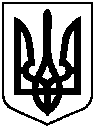 БЕРЕЗАНСЬКА МІСЬКА РАДАКИЇВСЬКОЇ ОБЛАСТІ(восьме скликання)РІШЕННЯПро передачу у приватну власність земельних ділянок громадянамВідповідно до статті 26  Закону України „Про місцеве самоврядування в Україні“, керуючись статтею 41 Конституції України, статтями 12, 33, 36, 40, 81, 116, 118, 120, 121, 186, 1861 Земельного кодексу України, статтями 22, 25, 26, 50, 55 Закону України „Про землеустрій“, статтями 4-1 Закону України „Про державну реєстрацію речових прав на нерухоме майно та їх обтяжень“ розглянувши заяви громадян, міська радаВИРІШИЛА:1. Затвердити проекти землеустрою щодо відведення земельних ділянок у власність та передати земельні ділянки у приватну власність громадянам для будівництва і обслуговування житлових будинків, господарських будівель і споруд (присадибні ділянки) та для ведення особистого селянського господарства згідно із додатком 1.2. Затвердити технічні документації із землеустрою щодо встановлення (відновлення) меж та передати земельні ділянки у приватну власність громадянам для будівництва і обслуговування житлових будинків, господарських будівель і споруд (присадибні ділянки) та для ведення товарного сільськогосподарського виробництвазгідно із додатком 2.3. Безкоштовно передати земельні ділянки у приватну власність для будівництва і обслуговування житлових будинків, господарських будівель і споруд (присадибні ділянки), для ведення особистого селянського господарства та для ведення товарного сільськогосподарського виробництва згідно із додатком 3.4. Громадяни, які одержали земельні ділянки у приватну власність, повинні використовувати їх за цільовим призначенням, дотримуючись вимог Земельного кодексу України.5.  Внести відповідні зміни в земельно-кадастрову документацію згідно із додатками 1, 2, 3.6. Громадянам зареєструвати право власності на земельні ділянки відповідно до вимог чинного законодавства України.7. Контроль за виконанням рішення покласти на постійну комісію міської ради з питань земельних відносин, будівництва, архітектури, інфраструктури та інвестицій, комунальної власності, екології, благоустрою (Іванчука Ю.А.)та заступника міського головиз питань діяльності виконавчих органів Мосінзову І.О.Секретар міської ради                                                 Олег СИВАКм. Березань 27.05.2021 року№ 223-16-VІІІДодаток  1  до рішення міської ради від 27.05.2021 року  № 223-16-VІІІСписок громадян, яким затверджено проекти землеустрою щодо відведення земельних ділянок  у власність та передані  земельні ділянки у приватну власністьгромадянам для будівництва і обслуговування житлових будинків, господарських будівель і споруд (присадибні ділянки) тадля ведення особистого селянського господарстваСекретар міської ради                                                                                                                           Олег СИВАКДодаток  2  до рішення міської ради  від 27.05.2021 року  № 223-16-VІІІСписок громадян, якимзатвердженотехнічні документації із землеустрою щодо встановлення (відновлення) меж та передані земельні ділянки у приватну власність громадянам для будівництва і обслуговування житлових будинків, господарських будівель і споруд (присадибні ділянки) та для ведення товарного сільськогосподарського виробництваСекретар міської радиОлег СИВАКДодаток  3 до рішення міської ради від 27.05.2021 року  № 223-16-VІІІСписок громадян, яким безкоштовно передано земельні ділянки у приватну власність для будівництва і обслуговування житлових будинків, господарських будівель і споруд (присадибні ділянки), для ведення особистого селянського господарства та для ведення товарного сільськогосподарського виробництваСекретар міської ради        Олег СИВАКПояснювальна записка до рішення„Про передачу у приватну власністьземельних ділянок громадянам“Обґрунтування необхідності прийняття рішення. Рішення підготовлено відповідно до статті 26 Закону України „Про місцеве самоврядування в Україні“, керуючись статтею 41 Конституції України, статтями 12, 33, 36, 40, 81, 116, 118, 120, 121, 186, 1861  Земельного кодексу України,  статтями 22, 25, 26, 50, 55 Закону України „Про землеустрій“, статтями 4-1 Закону України „Про державну реєстрацію речових прав на нерухоме майно та їх обтяжень“ та розглянувши заяви громадян.Мета і шляхи її досягнення. Метою підготовки рішення є забезпечення конституційних та законних прав громадян  на землю відповідно до Земельного кодексу України та інших нормативних актів України.Правові аспекти.Пункт 1 рішення стосовно затвердження проектів землеустрою щодо відведення земельних ділянок та передачі у власність підготовлено відповідно до статей 12, 22, 116, 118, 121, 122, 186 Земельного кодексу України.Пункти 2, 3 рішення стосовно затвердження технічної документації із землеустрою щодо встановлення (відновлення) меж та передачі земельних ділянок у власність громадянам підготовлені відповідно до статей 12, 40, 89, 120, 121, 122, 186 Земельного кодексу України, статті 55 Закону України „Про землеустрій“, враховуючи те, що земельні ділянки перебувають у користуванні громадян та на земельних ділянках розміщене майно, що являється власністю громадян.Фінансово-економічне обґрунтування. Реалізація даного рішення не потребує залучення додаткових коштів. Пропозиція заінтересованих органів. Рішення не потребує пропозицій зацікавлених органів. Регіональний аспект. Рішення не стосується питання розвитку адміністративно-територіальної одиниці. Громадське обговорення. Не потребує громадського обговорення. Прогноз результатів. Прийняття і практична реалізація рішення дозволитьзавершити громадянам процес отримання у власність земельних ділянок, з подальшою реєстрацією права власності.Оприлюднення. Рішення „Про передачу у приватну власність земельних ділянок громадянам“ підлягає обов’язковому оприлюдненню на офіційному веб-сайті Березанської міської ради.Начальник відділу з земельних Інна БОЖОКта екологічних питань  					виконавчого комітету Березанської міської радиПідготувала:  Божок І.О.     Погоджено:  Сивак О.В.Мосінзова І.О.Олексійчук Л.В.                     Іванчук Ю.А.Надіслати:     Мосінзова І.О.Матвієнко В.М.		Відділ у Баришівськомурайоні Головного управлінняДержгеокадастру у Київськійобласті                       ГУ ДПС у Київськійобласті023466№ п\пПрізвище, ім’я по-батьковіАдреса проживанняАдреса земельної ділянки№Кадастровий номер земельної ділянки, яка передається  у приватну власністьПлоща земельної ділянки, гаВилучити земельну ділянку  із земель запасу міської ради не наданої у власність та користування площею, гаПередати у приватну власність для будівництва і обслуговування житлового будинку, господарських будівель і споруд (присадибна ділянка),  гаПередати у приватну власність для ведення особистого селянського господар ства, гаПлоща земельної ділянки,на яку накладаються обмеження охоронних та санітарно-захисних зон, га1Бондарчук Ольга ДмитрівнаБаришівський р-н., с. Недра, вул. Чорнобильська, 6Недрянський старостинський округ Березанської міської радиділ. 13220285100:14:084:00250,50000,50000,50002Зініч Тамара ГригорівнаБаришівський р-н., с. Недра, вул. Чорнобильська, 48Недрянський старостинський округ Березанської міської радиділ. 53220285100:14:084:00290,50000,50000,50003Ващенко Валентина ВолодимирівнаБаришівський р-н., с. Недра, вул. Чорнобильська, 53Недрянський старостинський округ Березанської міської радиділ. 93220285100:14:084:00330,50000,50000,50004Василькова Валентина ІванівнаБаришівський р-н., с. Недра, вул. Чорнобильська, 12Недрянський старостинський округ Березанської міської радиділ. 33220285100:14:084:00270,50000,50000,50005Бочечка Валентина ГригорівнаБаришівський р-н., с. Недра, вул. Набережна, 27Недрянський старостинський округ Березанської міської радиділ. 23220285100:14:084:00260,50000,50000,50006Красноус Галина ІванівнаБаришівський р-н., с. Недра, вул. Чорнобильська, 14Недрянський старостинський округ Березанської міської радиділ. 63220285100:14:084:00300,50000,50000,50007Овчіннікова Ніна МиколаївнаБаришівський р-н., с. Недра, вул. Брянківська, 26Недрянський старостинський округ Березанської міської радиділ. 83220285100:14:084:00320,50000,50000,50008Гончарова Наталія ВасилівнаБаришівський р-н., с. Недра, вул. Шахтарська, 15Недрянський старостинський округ Березанської міської радиділ. 43220285100:14:084:00280,50000,50000,50009Ус Микола Анатолійовичм. Березань, вул. ім. Павла Чубинського, 24м. Березань, вул. Цегельна1163210400000:02:005:02420,08370,08370,083710Рекеда Зоряна Смбатівнам. Березань, вул. Богдана Хмельницького, 3а, кв. 8м. Березань, вул. Новоселиця42-А3210400000:04:003:00860,10000,10000,100011Рекеда Зоряна Смбатівнам. Березань, вул. Богдана Хмельницького, 3а, кв. 8м. Березань, вул. Новоселиця42-А3210400000:04:003:00850,02870,02870,028712Лобунець Олег Васильовичм. Березань, вул. Богдана Хмельницького, 5, кв. 1м. Березань, вул. Київськаділ. №33210400000:05:003:00091,33921,33921,33920,322613Соха Віталій Володимировичм. Березань, пров. Пасічний, 9м. Березань, вул. Київськаділ. №153210400000:05:002:00251,30011,30011,300114Дяченко Леонід Арсеновичм. Березань, вул. Комарова, 3, кв. 1м. Березань, вул. Київськаділ. №253210400000:05:002:00261,31631,31631,31631,316315Тоцький Іван ІвановичБаришівський р-н., с. Ярешки, вул. Героїв Небесної Сотні, 38Баришівський      р-н., с. Ярешки, вул. Героїв Небесної Сотні383220288801:26:022:00150,34550,34550,345516Івасенко Олександр ВасильовичБаришівський р-н., с. Недра, вул. Бичківська, 12м. Березань, пров. Піщаний153210400000:04:013:00780,10000,10000,100017Тимкова Юлія ВікторівнаБаришівський р-н., с. Недра, вул. Краснодонська, 3м. Березань, пров. Піщаний173210400000:04:013:00760,10000,10000,100018Воробей Марина Іванівнам. Березань, вул. Шевченків шлях, 112, кв. 54м. Березань, вул. Молодіжна583210400000:08:003:02020,10000,10000,100019Чимбель Світлана ВалеріївнаБаришівський р-н., с. Садове, вул. Центральна, 30Б, кв. 45Баришівський      р-н., с. Садове, вул. Дачна143220286601:20:041:01700,20000,20000,200020Пусь Олексій Григоровичм. Київ, вул. Межигірська, 63, кв. 1м. Березань, вул. Київськаділ. 53210400000:05:001:00091,32781,32781,32780,171421Воробей Марина Іванівнам. Березань, вул. Шевченків шлях, 112, кв. 54м. Березань, вул. Молодіжна583210400000:08:003:02030,05000,05000,050022Хурдепа Микола Петровичм. Березань, вул. Чехова, 13м. Березань, вул. Чехова433210400000:06:013:00780,10000,10000,100023Куценко Сергій Павловичм. Березань, вул. Шевченків шлях, 150, кв. 101м. Березань, вул. Київськаділ. №73210400000:05:001:00121,32751,32751,32750,17841,327524Рябчич Ігор Анатолійовичм. Березань, вул. Набережна, 174м. Березань, вул. Набережна1743210400000:02:001:01930,08900,08900,0890№ п\пПрізвище, ім’я, по-батьковіАдреса проживанняАдреса земельної ділянки№Кадастровий номер земельної ділянки, яка передається в приватну власністьПлоща земельної ділянки, гаПередати у приватну власність для будівництва і обслуговування житлового будинку, господарських будівель і споруд (присадибна ділянка),  гаПередати у приватну власність для ведення товарного сільськогосподарського виробництва,  гаПлоща земельної ділянки,на яку накладаються обмеження охоронних зон, га1Ус Микола Анатолійовичм. Березань, вул. ім. Павла Чубинського, 24м. Березань, вул. Цегельна1163210400000:02:005:03470,10000,10002Побігуща Олена ОлексіївнаБаришівський р-н., с. Недра, вул. Краснолуцька, 4Баришівський р-н., с. Недра, вул. Краснолуцька43220285101:14:014:00050,13720,13723Тоцький Іван ІвановичБаришівський р-н., с. Ярешки, вул. Героїв Небесної Сотні, 38Баришівський р-н., с. Ярешки, вул. Героїв Небесної Сотні383220288801:26:022:00160,25000,25004Пантелеєнко Микола Анатолійович (1/2)Баришівський р-н., с. Недра, вул. Лесі Українки, 19Баришівський район, Недрянський старостинський округділ. 05503220285100:14:063:00312,16272,16274Пантелеєнко Олексій Анатолійович (1/2)Баришівський р-н., с. Недра, вул. Лесі Українки, 19Баришівський район, Недрянський старостинський округділ. 05503220285100:14:063:00312,16272,16275Малюга Вадим Володимировичм. Березань, вул. Набережна, 139м. Березань, вул. Набережна1393210400000:08:006:02910,10000,10006Заєва Катерина Олексіївнам. Дніпро, пров. Новокримський, 3, кв. 6м. Березань, вул. Воїнів-Інтернаціоналістів473210400000:01:010:00750,08460,08467Зіненко Валентина Анатоліївнам. Київ, вул. Марганецька, 10, кв. 8м. Березань, вул. Садова893210400000:03:005:01020,10000,1000№ п\пПрізвище, ім’я по-батьковіАдреса проживанняАдреса земельної ділянки№Кадастровий номер земельної ділянки, яка передається  в приватну власністьПлоща земельної ділянки, гаПередати у приватну власність для будівництва і обслуговування житлового будинку, господарських будівель і споруд (присадибна ділянка), гаПередати у приватну власність для ведення особистого селянського господарства, гаПередати у приватну власність для ведення товарного сільськогосподарського виробництва,  га Площа земельної ділянки,на яку накладаються обмеження охоронних зон, га1Сербінович Олександра ГеоргіївнаКиєво-Святошинський р-н., с. Святопетрівське, вул. Теплична, 48, кв. 284м. Березань, вул. Будівельників1033210400000:08:005:06380,10000,10000,01902Коба Світлана Олександрівнам. Березань, вул. Горького, 84м. Березань, пров. Зенітний53210400000:07:006:00730,10000,10003Рябчич Ігор Анатолійовичм. Березань, вул. Набережна, 174м. Березань, вул. Набережна1743210400000:02:001:01920,10000,10004Колосенко Оксана ВалентинівнаБаришівський р-н., с. Яблуневе, вул. Шевченка, 5, кв. 1Баришівський р-н., Яблунівська сільська рададіл.      № 4533220288700:25:060:00282,47012,47010,12955Проценко Тамара ГригорівнаБаришівський   р-н., с. ЯблуневеБаришівський р-н., Яблунівська сільська рададіл.      № 4103220288700:25:058:00042,38002,3800